CLL Forum CLL Patient Coronavirus Survey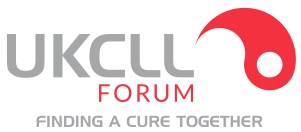 Patient characteristics:Patient Initials……….….     Hospital Number …………………..            Patient Age………………….Sex – M/F   Please circle           Blood group if known ………….             BMI if known……………Date of CLL Diagnosis……../……./…….    Stage at Diagnosis       A0   A   B    C	Please circleDoes the patient have Hypogammaglobulinaemia?                   Yes/No               	Please circle	If Yes:Low IgG?      Yes/No Please circle              - IgG level g/dl……………..	Low IgA?       Yes/No Please circle             - IgA level g/dl………………	Low IgM?      Yes/No Please circle            - IgM level g/dl……………..Clinical Therapy:Has the patient previously received vaccination against?Pneumococcus?  						Yes/No     	    	Please circleHaemophilus Influenza B?					Yes/No     	    	Please circleSeasonal Flu?							Yes/No     	    	Please circleHas the patient previously been admitted with infections of any type?	 Yes/No     	Please circleHas the patient previously received therapy for their CLL?              Yes/No     	    	Please circleIf Yes, number of previous regimens…………………………. What was the last treatment the patient received and date of commencement? Treatment regimen…………………………………………….Date………/………/……..Any other significant co-morbidities? 				Yes/No  	   	Please circleIf Yes please state three most important		1)……………………………….		2)……………………………….		3)………………………………..Performance Status at last clinic visit.         1 / 2 / 3 / 4                                                    	Please circleCoronavirus:Has the patient undergone a Coronavirus test?  		 	Yes/No    	Please circleIf Yes – Date of testing    ……./……./…….  Result of Coronavirus test       Positive/Negative/Indeterminate     		Please circleDid the patient have symptoms suggestive of Coronavirus at time of testing? 	 Yes/No  	 Please circle       If Yes, please state a maximum of 3 symptoms patient had at time of testing and date of first symptom ………./………./……..	1)……………………………………………………..	2)………………………………………………………3)………………………………………………………Did the patient home isolate?   				Yes/No      Please circle	If Yes, date of home isolation if known ………/………/……..Was admitted to hospital? 					Yes/No      Please circle	If Yes, date of home hospitalisation if known ………/………/……..Require mechanical ventilation?				Yes/No      Please circle	If Yes, date of mechanical ventilation if known ………/………/……..Receive any other treatment for Coronavirus? 		Yes/No      Please circle If Yes, which therapy(ies)  did the patient receive? …………………………………………………….................Date started (if known)…../…../…..…………………………………………………….................Date started (if known)…../…../…..…………………………………………………….................Date started (if known)…../…../…..…………………………………………………….................Date started (if known)…../…../…..Maximum D-Dimer level during Coronavirus infection episode………………..Maximum Procalcitonin level (if available) during Coronavirus infection episode …………………………………Did the patient to your knowledge receive a NSAID?      Yes/No        Please circle	If Yes which NSAID…………………………………………….Clinical Outcome:Did the patient make a: Full Recovery/ Recover but with added morbidities/Succumb 	          Please circleIf latter, Date of Death……../….…./….….Any other comments about outcome of coronavirus infection? ……………..…….………………………………………………………………………………………………………………………………………………………………………………………………………………………………………………………………………………………………………………………………………………………………………………………………………………………………………………………………………………..Finally:Are you aware of a stored blood, serum or cell sample?      	            Yes/No       Please circleIf Yes, the sample is stored:In our local lab    							Yes/No      Please circleIn the CLL biobank in Liverpool					Yes/No      Please circleStored as part of a clinical study 					Yes/No      Please circle If Yes – please name study/trial………………………………………………….Stored elsewhere…please specify……………………………………………………………………….Name of person completing form…………………………………………..……………….Contact details: Email Address………………………….…………………………………….Name of centre patient managed at…………………………..……………………………Don’t worry if all questions cannot be answered – all data will be of value.Please email back to: fegancd1@cardiff.ac.ukThank you!!